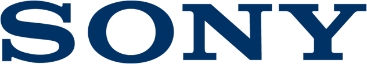 Sporočilo za javnostLjubljana, 8. junij 2021Samo vi in vaš svet. Sony predstavlja nove resnično brezžične slušalke WF-1000XM4 Izpopolnjeno digitalno odpravljanje šumov z integriranim procesorjem V1.Nove resnično brezžične slušalke zadaj podpirajo brezžični prenos zvoka visoke ločljivosti za še boljšo izkušnjo poslušanja. Vrhunska kakovost klicev in pametno poslušanje zahvaljujoč funkcijam, kot je Speak-to-Chat.Uživajte v navdušujočih 8 urah avtonomije z vklopljenim odpravljanjem šumov.Sony predstavlja najnovejše resnično brezžične slušalke WF-1000XM4 iz priznane Sonyjeve družine slušalk 1000X, ki že sicer vodilno tehnologijo odpravljanja šumov dvigujejo na še višjo raven. Izdelane so tako, da se prilegajo vsakemu ušesu ter omogočajo osebno prilagojeno izkušnjo za vsako situacijo.Še jasnejši zvok in še manj šumov Slušalke WF-1000XM4 uporabljajo vodilno rešitev za odpravljanje šumov, ki pa je v najnovejši različici še izboljšana. Sonyjev novo zasnovani integrirani procesor V1 namreč v celoti podpira to, kar zmore Sonyjev priznani čip za odpravljanje šumov QN1e ter hkrati vse skupaj še dodatno nadgrajuje. Izboljšana zmogljivost odpravljanja šumov in tehnologija Bluetooth® v izvedbi SoC (System on Chip) prinašata najvišjo raven odpravljanja šumov v slušalkah, hkrati pa poskrbita za nižjo porabo energije v primerjavi s prejšnjim modelom.Slušalke WF-1000XM4 se ponašajo z dvojnima visoko zmogljivima mikrofonoma za zaznavanje šumov, ki poskrbita za izvrstno odpravljanje šumov. Z dvema mikrofonoma za zaznavanje šumov na vsakem ušesu – enim usmerjenim naprej in drugim usmerjenim nazaj – so Sonyjevi inženirji dosegli izvrstno zaznavanje in analizo zvoka iz okolja, s tem pa izjemno natančno odpravljanje šumov.Zmogljivost odpravljanja šumov dodatno izboljšuje tudi novo razvita 6-milimetrska zvočna enota z 20 odstotkov večjo prostornino magneta. Povečanje prostornine magneta in izjemno odzivna membrana zagotavljata izboljšano delovanje pri nizkih frekvencah, pri čemer z ustvarjanjem izjemno natančnega nasprotnega signala v nizkofrekvenčnem območju izboljšujeta tudi odpravljanje šumov.Novo razviti ušesni nastavki, ki izolirajo šume iz okolja, so izdelani iz edinstvene poliuretanske pene, ki z mehkobo in elastičnostjo poskrbi za boljše prileganje ter kar največjo stično površino med nastavkom in ušesnim kanalom. S tem je poskrbljeno za odlično tesnjenje in zmanjševanje šumov iz okolja, pa tudi boljši oprijem z ušesnim kanalom za stabilnejše prileganje.S slušalkami WF-1000XM4 boste celo v vetrovnih dneh lahko ostali popolnoma osredotočeni na poslušanje. Način samodejnega zmanjševanja šuma vetra namreč zazna, kdaj je vetrovno in samodejno odpravi šumenje, ki ga povzroča veter.Izjemna kakovost zvokaSlušalke WF-1000XM4 podpirajo brezžični zvok visoke ločljivosti High-Resolution Audio, za kar uporabljajo Sonyjevo tehnologijo kodiranja zvoka LDAC, ki se je uveljavila kot standard na tem področju. Kodek LDAC lahko v primerjavi z običajnim prenosom zvoka prek povezave Bluetooth® prenese približno trikrat več podatkov (z največjo hitrostjo prenosa 990 kb/s). To vam omogoča, da uživate v izjemni kakovosti zvoka visoke ločljivosti, ki se kar najbolj približa zvoku, kot ga nudijo namenske žične slušalke. Zahvaljujoč posebno zasnovanim 6-milimetrskim zvočnim enotam slušalke WF-1000XM4 kljub majhni velikosti ustvarjajo dinamičen zvok, medtem ko visoko odzivna membrana poskrbi za bogate base. Integrirani procesor V1 pa poleg zmanjševanja šumov skrbi tudi za izboljšanje kakovosti zvoka in zmanjševanje popačenj ter izvaja procesiranje za potrebe kodeka LDAC in tehnologije digitalnega izboljševanja zvoka DSEE Extreme™Slednja s pomočjo umetne inteligence Edge-AI v realnem času povečuje ločljivost stisnjenih glasbenih datotek. Z dinamičnim prepoznavanjem inštrumentov, glasbenih žanrov ter posameznih elementov vsake skladbe, kot so vokali in premori, obnovi visok razpon zvoka, ki se je izgubil s stiskanjem. Rezultat tega je bogatejša, popolnejša izkušnja poslušanja.Še pametnejša izkušnja poslušanjaFunkcija Speak-to-Chat, ki je veliko pozitivnih odzivov požela ob predstavitvi naglavnih slušalk WH-1000XM4, je na voljo tudi v slušalkah WF-1000XM4. Uporabnikom omogoča kratke pogovore brez odstranjevanja ušesnih slušalk. Takoj ko z nekom spregovorite, namreč funkcija Speak-to-Chat samodejno prekine predvajanje glasbe ter omogoči prehajanje zvoka iz okolja, da se lahko pogovorite – kar je nadvse priročno, če želite slušalke obdržati v ušesih ali če imate polne roke. Ko je pogovora konec, se glasba znova samodejno nadaljuje. Funkcija Speak-to-Chat prepozna in se odzove na vaš glas. Temelji na tehnologiji natančnega zaznavanja zvokov, ki združuje štiri mikrofone in senzorje z naprednim procesiranjem zvočnega signala.    Slušalke WF-1000XM4 prinašajo tudi način »Quick Attention«. Če želite za hip prisluhniti zvokom iz okolice ali na hitro kaj povedati, preprosto položite prst na levo slušalko. S tem v trenutku znižate glasnost, da lahko prisluhnete zunanjim zvokom.Naslednja funkcija, ki jo velja izpostaviti, je Adaptive Sound Control (prilagodljivo upravljanje zvoka). Gre za pametno funkcijo, ki zaznava, kje ste in kaj počnete – ali na se na primer vozite, hodite ali čakate – ter na podlagi tega prilagodi nastavitve zvoka okolice tako, da ustvari idealno izkušnjo poslušanja. Izberete lahko tudi možnost učenja in prepoznavanja pogosto obiskanih lokacij, kot so na primer pisarna, fitnes ali vaša najljubša kavarna, ter si zagotovite zvok, posebej prilagojen tamkajšnjemu okolju.Da bi uživali v popolni izkušnji brez odvečnega upravljanja, so slušalke opremljene tudi s funkcijo takojšnje prekinitve in nadaljevanja predvajanja. Samo vzemite jih iz ušes in predvajanje glasbe se bo zahvaljujoč senzorju bližine, ki zaznava, kdaj uporabljate eno ali obe slušalki, samodejno ustavilo. Nato slušalki preprosto vstavite nazaj in predvajanje glasbe se bo znova nadaljevalo.Uživajte v vrhunski kakovosti klicevProstoročno klicanje je s slušalkami WF-1000XM4 še boljše. Zahvala za to gre tehnologiji natančnega zaznavanja glasu, ki skupaj z mikrofoni in senzorjem za zajem zvoka prek kostne prevodnosti poskrbi, da sogovornik med prostoročnim klicem jasno in natančno sliši vaš glas. Ob tem so usmerjeni mikrofoni umerjeni tako, da zajemajo samo zvok, ki prihaja iz vaših ust. Z izboljšanim razmerjem med signalom in šumom ujamejo vsako besedo, tudi če ste v hrupnem okolju. Poleg tega novi senzor za zajem zvoka prek kostne prevodnosti zajema samo vibracije, ki jih ustvarja vaš glas. S tem, ko ne zaznava zvokov iz okolja, omogoča še jasnejše klice. Celotno izkušnjo zaokroži funkcija odpravljanja šumov, ki učinkovito poskrbi, da tudi v hrupnih situacijah osebo na drugi strani slišite jasno in razločno.Še boljše prileganjeSony je od predstavitve prvih ušesnih slušalk na svetu leta 1982 (MDR-E252) analiziral velikanske količine podatkov o oblikah ušes ljudi z vsega sveta. Slušalke WF-1000XM4 temeljijo na rezultatih vseh teh raziskav, pri čemer združujejo obliko, ki se prilega ušesni votlini ter novo ergonomsko zasnovo površine, ki poskrbi za stabilnejše prileganje.Z aplikacijo Sony | Headphones Connect lahko poiščete primerno obliko za svoje uho. Aplikacija vas popelje skozi nekaj preprostih meritev, s katerimi boste našli idealno velikost ušesnih nastavkov, ki preprečujejo vstop šumov iz okolja. Tako si boste zagotovili najvišjo kakovost zvoka in kar najmanj šumov iz zunanjega sveta. Zdaj lahko torej uživate v popolnem udobju in odličnem zvoku.Slušalke WF-1000XM4 so zasnovane tako, da so manjše in lažje, a pri tem ne sklepajo kompromisov. Z novo zasnovo in obliko so v primerjavi s prejšnjo generacijo 10 odstotkov manjše, kar pa ne vpliva na kakovost zvoka ali avtonomijo baterije. So lahke, zaradi česar so odličen spremljevalec za dolge dneve zdoma, njihova škatlica za polnjenje pa je 40 odstotkov manjša.Izboljšana tehnologija Bluetooth za nemoteno gledanjeSlušalke WF-1000XM4 so kot nalašč za gledanje televizijskih oddaj, filmov in drugih vsebin. Napredna brezžična povezava natančno sinhronizira videno na zaslonu z zvokom, ki ga slišite v slušalkah, s čimer poskrbi za prijetno gledanje z nizko zakasnitvijo.Optimizacija algoritma za prenos signala s pomočjo integriranega procesorja V1 je omogočila stabilnejšo povezavo in zmanjšala možnost preskakovanja zvoka tudi v okoljih, kjer so prisotne radiofrekvenčne motnje. To z drugimi besedami pomeni, da slušalke WF-1000XM4 zagotavljajo kakovostnejšo in stabilnejšo povezavo Bluetooth®.Doživite navdušujočo avtonomijo baterije in resnično brezžično polnjenjeSlušalke WF-1000XM4 omogočajo celodnevno poslušanje, pri čemer že eno polnjenje zadostuje za 8 ur uporabe, energija za še dodatnih 16 ur pa se nahaja v škatlici za polnjenje. Skupaj torej dovolj energije za 24 ur poslušanja vsakokrat, ko greste zdoma. Ste v naglici? Hitro 5-minutno polnjenje poskrbi za dodatnih 60 minut poslušanja, aplikacija Sony | Headphones Connect pa vas bo obvestila vsakokrat, ko se bo zaloga energije v škatlici za polnjenje spustila pod 30 odstotkov.Zahvaljujoč brezžičnemu polnjenju s tehnologijo Qi slušalke WF-1000XM4 ne zahtevajo nobenih kablov. Za polnjenje baterije v slušalkah in škatlici za polnjenje lahko uporabite celo pametni telefon s tehnologijo Qi in funkcijo brezžičnega polnjenja zunanjih naprav, kot je najnovejši model Xperia 1 III. VodoodpornostSlušalke WF-1000XM4 so odporne na vodo po standardu IPX4, kar pomeni, da se ne ustrašijo niti škropljenja in znoja – vse za to, da lahko vi še naprej uživate v glasbi. Ne glede na to, ali tečete v dežju, da bi ujeli avtobus ali pa sedite v udobni pisarni, vas te slušalke ne bodo pustile na cedilu.Enostavno seznanjanje in možnost uporabe glasovnega pomočnikaZagotovite si prostoročno pomoč – samo izgovorite »Hej, Google« ali »Alexa« in aktivirajte svojega priljubljenega glasovnega pomočnika. Z njim uživajte v zabavi, se povežite s prijatelji, pridobite informacije, poslušajte glasbo in obvestila, nastavite opomnike in še mnogo drugega.Slušalke WF-1000XM4 podpirajo novo praktično funkcijo hitrega seznanja Google Fast Pair. Tako lahko s samo enim dotikom hitro in enostavno vzpostavite povezavo Bluetooth z napravami, ki jih poganja operacijski sistem Android. A to še ni vse. Funkcija Google Fast Pair prinaša tudi preprosto iskanje slušalk ter obveščanje o stanju in napolnjenosti baterije. Hkrati slušalke podpirajo tudi funkcijo Microsoft Swift Pair za enostavno povezovanje z napravami z operacijskim sistemom Windows 10.Odlikuje jih tudi intuitivno upravljanje nastavitev z dotikom za hitro in enostavno prilagajanje izkušnje poslušanja. Z upravljanjem na dotik lahko vklopite odpravljanje šumov, prehajanje zvoka iz okolja in način za trenutno pozornost ter preskočite, prekinete ali zaženete predvajanje skladb.Prijaznejše do okoljaEmbalaža slušalk WF-1000XM4 ne vsebuje plastike. Zasnovana je po načelu nizke vsebnosti škodljivih snovi ter družbeno odgovornega pristopa »izdelano z namenom ponovne uporabe«. Da bi zmanjšali količino odpadkov, je 99 odstotkov papirne embalaže (razen nalepk) izdelane iz recikliranih in trajnostnih materialov, razvitih posebej za Sony.Naj vas zvok popolnoma objameČe slušalke WF-1000XM4 povežete s pametnim telefonom Android™ ali iPhone z nameščeno aplikacijo za pretočno predvajanje glasbe, ki podpira tehnologijo 360 Reality Audio, lahko uživate v vseobsežni izkušnji zvoka. Ta vas popelje v doživetje, kot bi stali neposredno pred svojim najljubšim izvajalcem. S tehnologijo 360 Reality Audio lahko uživate v osebno prilagojenem vseobsežnem glasbenem polju, ki je popolnoma optimizirano za vsakega posameznega uporabnika slušalk WF-1000XM4 in aplikacije Sony | Headphones Connect.Poleg slušalk boste ob nakupu prejeli tudi 3 pare ušesnih nastavkov različnih velikosti, ki preprečujejo prehajanje šumov iz okolja, ter polnilni kabel USB-C.Cene in razpoložljivostSlušalke WF-1000XM4 bodo na voljo v črni in srebrni barvi, in sicer od junija 2021 dalje po predvideni maloprodajni ceni 280 evrov.Za podrobnejše informacije o izdelku obiščite: https://www.sony.si/electronics/truly-wireless/wf-1000xm4.Za več novic o podjetju Sony obiščite https://presscentre.sony.si/. – KONEC –O podjetju SonyPodjetje Sony Corporation je v skupini Sony Group odgovorno za elektronske izdelke in rešitve. Sonyjeva vizija vključuje skrb za čustva – ali po japonsko kando – ter ustvarjanje občutka brezskrbnosti ali po japonsko anshin. To želi Sony z raziskovanjem novih tehnologij in izzivov prinesti ljudem in družbi po vsem svetu ter tako omogočiti uživanje v ustvarjenih izdelkih in storitvah s področij, kot so domača zabava in zvok, upodabljanje ter mobilne komunikacije. Za več informacij obiščite http://www.sony.net/  in www.sony.si.